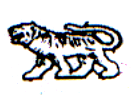 АДМИНИСТРАЦИЯ МИХАЙЛОВСКОГО МУНИЦИПАЛЬНОГО  
РАЙОНА ПРИМОРСКОГО КРАЯ
П О С Т А Н О В Л Е Н И Е
30.03.2018                                           с. Михайловка                                              № 386-паО порядке обеспечения организации отдыха детей Михайловского муниципального района в каникулярное времяВ соответствии со ст. 12 Федерального закона от 24.07.1998 № 124-ФЗ «Об основных гарантиях прав ребенка в Российской Федерации», Федеральным законом от 06.10.2003 № 131-ФЗ «Об общих принципах организации местного самоуправления в Российской Федерации», Законом Приморского края от 03.12.2013 № 314-КЗ «О наделении органов местного самоуправления муниципальных районов, городских округов Приморского края отдельными государственными полномочиями по организации и обеспечению оздоровления и отдыха детей, проживающих на территории Приморского края», в целях обеспечения мер по созданию условий, обеспечивающих организованный отдых, оздоровление и занятость детей района в каникулярное время, администрация Михайловского муниципального района ПОСТАНОВЛЯЕТ:Утвердить:Положение о районной межведомственной комиссии по обеспечению организации отдыха детей Михайловского муниципального района в каникулярное время (приложение № 1);Состав районной межведомственной комиссии по обеспечению отдыха детей Михайловского муниципального района в каникулярное время (приложение № 2);Состав рабочей группы межведомственной комиссии по обеспечению организации отдыха детей Михайловского муниципального района в каникулярное время (приложение № 3);Порядок подготовки оздоровительных лагерей с дневным пребыванием детей, организованных на базе муниципальных бюджетных образовательных учреждений Михайловского муниципального района, в каникулярное время (приложение № 4);Положение о комиссии по проверке готовности оздоровительных лагерей с дневным пребыванием детей, организованных на базе муниципальных бюджетных образовательных учреждений Михайловского муниципального района, в каникулярное время (приложение № 5);Состав комиссии по проверке готовности оздоровительных лагерей с дневным пребыванием детей, организованных на базе муниципальных бюджетных образовательных учреждений Михайловского муниципального района, в каникулярное время (приложение № 6);График проверки готовности оздоровительных лагерей с дневным пребыванием детей, организованных на базе муниципальных бюджетных образовательных учреждений Михайловского муниципального района, в каникулярное время (приложение № 7);Акт проверки готовности оздоровительного лагеря с дневным пребыванием детей и подростков, организованного на базе муниципального бюджетного образовательного учреждения Михайловского муниципального района, в каникулярное время (приложение № 8). 2. Муниципальному казённому учреждению «Управление по организационно-техническому обеспечению деятельности администрации Михайловского муниципального района» (Луданов) разместить настоящее постановление на официальном сайте администрации Михайловского муниципального района.3. Контроль за исполнением данного постановления возложить на заместителя главы администрации муниципального района Е.А. Саломай.И.о. главы Михайловского муниципального района –Главы администрации района                                                             П.А. Зубок							                   Приложение № 1                                                           УТВЕРЖДЕНОпостановлением администрацииМихайловского муниципального района от 30.03.2018 № 386-паПОЛОЖЕНИЕо районной межведомственной комиссии по обеспечению организации отдыха детей Михайловского муниципального района в каникулярное время1. Общие положения1.1. Районная межведомственная комиссия по обеспечению организации отдыха детей Михайловского муниципального района в каникулярное время (далее – Межведомственная комиссия) создается в целях обеспечения согласованных действий органов местного самоуправления Михайловского муниципального района (далее – район), организаций и предприятий района и взаимодействия с территориальными органами Приморского края, направленных на защиту детства, укрепление здоровья детей и подростков, улучшение условий их отдыха и оздоровления, решение проблем занятости подростков в каникулярное время.1.2. В своей деятельности межведомственная комиссия руководствуется Конституцией РФ, законами РФ, указами Президента РФ, постановлениями и распоряжениями Правительства РФ, администрации Приморского края, администрации района, а также настоящим Положением.1.3. Состав Координационного совета утверждается постановлением администрации Михайловского муниципального района.2. Основные задачи Межведомственной комиссии2.1. Создание в районе целостной системы по обеспечению организации отдыха детей и занятости подростков в каникулярное время способствующей развитию творческого потенциала детей, формированию здорового образа жизни.2.2. Обеспечение организации отдыха детей из многодетных, малообеспеченных, неполных семей, находящихся в тяжелой жизненной ситуации, нуждающихся в особой защите государства и их занятости в каникулярное время.2.3. Обеспечение прав детей на отдых, защиту жизни и здоровья в период организованного отдыха, получение качественных услуг в сфере отдыха, оздоровления.2.4.Создание условий, обеспечивающих безопасность отдыха детей и занятость подростков района в каникулярное время.2.5. Координация работы всех заинтересованных отделов, ведомств и общественных организаций, участвующих в обеспечении организации отдыха детей и занятости подростков района в каникулярное время.2.6. Содействие целевому и эффективному использованию средств, выделяемых на обеспечение отдыха детей и занятости подростков района в каникулярное время.2.7. Определение приоритетных направлений и форм обеспечения организации отдыха детей и занятости подростков района в каникулярное время.2.8. Совершенствование форм и содержания деятельности по обеспечению организации отдыха детей и занятости подростков района в каникулярное время.2.9. Анализ и обобщение информации о состоянии обеспечения организации отдыха детей и занятости подростков района в каникулярное время;2.10. Оперативное решение вопросов по обеспечению организации отдыха детей и занятости подростков района в каникулярное время;2.11. Обеспечение безопасности организованных групп детей по маршрутам их следования всеми видами транспорта.2.12.Обеспечение контроля по вопросам обеспечения организации отдыха детей и занятости подростков района в каникулярное время.3. Функции Межведомственной комиссии3.1. Межведомственная комиссия для выполнения возложенных на него задач осуществляет следующие функции:- разрабатывает и утверждает план работы Межведомственной комиссии;3.2. Рассматривает на заседании предложения, рекомендации членов Межведомственной комиссии, руководителей предприятий, учреждений района всех форм собственности по вопросам обеспечения организации отдыха детей и занятости подростков района в каникулярное время;- участвует в проверке готовности оздоровительных лагерей с дневным пребыванием детей, организованных на базе муниципальных бюджетных образовательных учреждений в каникулярное время;- проводит анализ состояния оздоровительной кампании детей района и занятости подростков в каникулярное время;- направляет статистические, аналитические, методические и другие материалы по вопросам обеспечения организации отдыха детей и занятости подростков в каникулярное время в органы местного самоуправления муниципального района.4. Состав и полномочия Межведомственной комиссии4.1. Межведомственную комиссию возглавляет председатель, который осуществляет общее руководство деятельностью Межведомственной комиссией.4.2. Заслушивает на заседаниях Межведомственной комиссии представителей структурных подразделений администрации, организаций, учреждений, поселений, участвующих в обеспечении организации отдыха детей и занятости подростков района в каникулярное время.4.3. Участвует в осуществлении контроля по расходованию, распределению и использованию денежных средств, выделенных на обеспечение организации летнего отдыха детей и занятости подростков района в каникулярное время.4.4. Контролирует выполнение планов (программ) по обеспечению организации летнего отдыха детей и занятости подростков района в каникулярное время.4.5. Запрашивает и получает информацию, необходимую для исполнения своих функций, от структурных подразделений администрации района, образовательных организаций и учреждений, обеспечивающих организацию летнего отдыха детей и занятость подростков района в каникулярное время.4.6. При отсутствии председателя Межведомственной комиссии заседание Межведомственной комиссии проводит заместитель председателя.4.7. Секретарь Межведомственной комиссии, обеспечивает информирование членов Межведомственной комиссии о дате, времени и месте проведения заседания Межведомственной комиссии и ведет протоколы заседаний Межведомственной комиссии.4.8. Принимает информацию об обеспечении организации отдыха детей и занятости подростков от органов местного самоуправления муниципального района, образовательных организаций и предприятий района.5. Регламент работы Межведомственной комиссии5.1. Заседания Межведомственной комиссии проводятся в соответствии с планом работы, начиная с апреля по сентябрь ежемесячно и в декабре – один раз за весь период. Дата проведения Межведомственной комиссии назначается председателем Межведомственной комиссии. На заседание Межведомственной комиссии могут приглашаться представители общественных организаций и руководители образовательных учреждений.5.2. Заседание Межведомственной комиссии является правомочным, если на нем присутствует не менее половины от общего числа ее членов.6. Решение Межведомственной комиссии6.1. Решение Межведомственной комиссии принимается большинством голосов членов Межведомственной комиссии, присутствующих на заседании.6.2. Если за решение Межведомственной комиссии проголосовало ровно половина членов Межведомственной комиссии, то решающим является голос председателя Межведомственной комиссии, а при его отсутствии - заместителя председателя Межведомственной комиссии                                                    Приложение № 2УТВЕРЖДЕНпостановлением администрацииМихайловского муниципального района  от 30.03.2018 № 386-паСОСТАВрайонной межведомственной комиссии по обеспечению организацииотдыха детей и занятости подростков Михайловского муниципального района в каникулярное время   						              Приложение № 3УТВЕРЖДЕНпостановлением администрацииМихайловского муниципального района  от 30.03.2018 № 386-паСОСТАВ рабочей группы районной межведомственной комиссии по обеспечению организации отдыха детей и занятости подростков Михайловского муниципального района в каникулярное время:                                                          Приложение № 4                                                          УТВЕРЖДЕНпостановлением администрацииМихайловского муниципального района от 30.03.2018 № 386-паПорядок подготовки оздоровительных лагерей сдневным пребыванием детей организованных на базе муниципальных бюджетных образовательных организациях Михайловского муниципального района, в каникулярное время Общие положенияПодготовка оздоровительных лагерей с дневным пребыванием  детей организованных на базе муниципальных бюджетных образовательных учреждений Михайловского муниципального района (далее – лагерь с дневным пребыванием) в каникулярное время к открытию смены осуществляется в соответствии с требованиями медицинского и санитарно-гигиенического обеспечения оздоровительного отдыха, пожарной безопасности, по обеспечению мер безопасности и недопущению травматизма при организации культурно-досуговых и спортивных мероприятий, учебно-тренировочных занятий физической культурой. Предварительно проводится работа с государственными инспектирующими службами по подготовке и подписанию актов готовности к приему детей.Педагогический коллектив лагеря с дневным пребыванием должен быть обеспечен соответствующей для профиля лагеря с дневным пребыванием педагогической программой, планом работы и другой обеспечивающей документацией. Обеспечение материально-технической базы должно соответствовать
санитарно-эпидемиологическим требованиям и содержанию педагогической
программы смены. Порядок и условия привлечения педагогических и других работников для работы в лагере с дневным пребыванием во время проведения смены, а также оплата труда устанавливаются в соответствии с законодательством Российской Федерации.Перед началом смены в лагере с дневным пребыванием директор образовательного учреждения обязан обеспечить обучение персонала по технике безопасности, пожарной безопасности, профилактике травматизма и предупреждению несчастных случаев.Педагогический, медицинский, технический персонал к началу смены должен пройти соответствующий медицинский осмотр, гигиеническое обучение, инструктаж по технике безопасности труда, пожарной безопасности, инструктажи при проведении мероприятий с детьми и подростками по предупреждению несчастных случаев среди детей. Руководителем муниципального бюджетного образовательного учреждения (далее – образовательное учреждение) издаются приказы о персональной ответственности начальника и сотрудников лагеря с дневным пребыванием за жизнь и безопасность детей.Требования к территории, зданиям и сооружениям, правила приема лагеря с дневным пребыванием определяются соответствующими санитарно-эпидемиологическими правилами, утвержденными Главным государственным санитарным врачом Российской Федерации, применительно к лагерю с дневным пребыванием. Без письменного разрешения на бланке Управления Роспотребнадзора о соответствии санитарным правилам открытие лагеря с дневным пребыванием не допускается. Продолжительность смены лагеря с дневным пребыванием определяется соответствующими санитарно-эпидемиологическими правилами. Продолжительность смены лагеря с дневным пребыванием в летний период составляет не более 21 календарного дня.Главным в содержании деятельности смены лагеря с дневным пребыванием является практическая отработка знаний, умений и навыков в определенном виде (видах) социального, художественного и других видов творчества, реализация программ детских и молодежных общественных объединений, выполнение коллективных и индивидуальных творческих работ, система мер по формированию здорового образа жизни и законно-послушного поведения.Для эксплуатации лагеря с дневным пребыванием необходимо подготовить следующие документы:2.1. Санитарно-эпидемиологическое заключение о соответствии санитарным правилам.2.2. Акт приемки лагеря с дневным пребыванием в трех экземплярах.2.3. Протоколы исследований питьевой воды с разводящей сети из источника водоснабжения, емкостей для хранения питьевой воды, с мест купания (результаты действуют в течение 10 дней).2.4. Протоколы исследований дезинфицирующего средства в помещениях школы.2.5. Список торговых предприятий, снабжающих лагерь с дневным пребыванием продовольственным сырьем и пищевыми продуктами или договор с организацией, отвечающей за питание детей.2.6. Утвержденное и согласованное в органах Роспотребнадзора примерное 10-дневное меню на основании норм питания.2.7. Договор на медицинское обслуживание детей в летний период, перечень необходимого оборудования и лекарственных средств, данные на медицинского работника.2.8. Утвержденный и согласованный в органах Роспотребнадзора журнал учета и расхода дезинфицирующих средств.           2.9. Список работников в виде таблицы с указанием должностей, даты прохождения медосмотра (Приказ МЗ СР РФ №302-н и СанПиН 2.4.4.2599- 10) и отметки	о вакцинации против вирусного гепатита, дизентерии, санитарно-гигиенического обучения (персоналу - 1 раз в 1 года, руководителям - 1 раз в год), прививок  согласно национальному календарю прививок, сведений об отсутствии контактов с инфекционными заболеваниями.2.10. Личные медицинские книжки с результатами прохождения
медицинского осмотра, аттестации по гигиенической подготовке, прививками против дифтерии, кори.2.11. Список детей с медицинскими справками о состоянии здоровья детей и справку об эпидокружении за 3 дня до начала смены.2.12. Программа производственного контроля.2.13. Договор на проведение производственного контроля.2.14. Договор на вывоз мусора.2.15. Договор на проведение дератизационных и дезинсекционных мероприятий.2.16. Наличие сертификатов соответствия, качественных удостоверений, ветеринарных свидетельств на все продукты питания согласно 10-дневному меню.2.17. Соответствие лагеря с дневным пребыванием  СанПиН 2.4.4.2599-10. «Гигиенические требования к устройству, содержанию и организации режима в оздоровительных учреждениях с дневным пребыванием детей в период каникул».Порядок взаимодействия руководителя образовательного учреждения и территориального отделения Управления Федеральной службы по надзору в сфере защиты прав потребителей и благополучия человека по Приморскому краю в г. Уссурийске (далее - Роспотребнадзор) Руководитель образовательного учреждения подает заявку на проведение обследования лагеря с дневным пребыванием специалистами Роспотребнадзора и выдачу предписания (плана-задания) не позднее, чем за 60дней до его открытия.Обследование лагеря с дневным пребыванием и проверку проводят специалисты Роспотребнадзора и выдают предписания (планы-задания) со сроками исполнения за 10 дней до его открытия. После устранения замечаний специалисты Роспотребнадзора оформляют заключение о соответствии нормам соответствия на лагеря с дневным пребыванием.Порядок взаимодействия руководителя образовательного учреждения и отдела надзорной деятельности Михайловского района УНД ГУ МЧС России по Приморскому краю (далее – Госпожнадзор)Руководитель образовательного учреждения подает заявку в органы Госпожнадзора на проведение обследования пришкольного лагеря и выдачу предписания не позднее, чем за 45 дней до его открытия.Обследование  лагеря с дневным пребыванием проводят специалисты Госпожнадзора  и выдают предписания (планы-задания) со сроками исполнения за 10 дней до его открытия.Руководитель образовательного учреждения, выполнив предписание (план-задание), обращается в органы МЧС с заявкой о выдаче заключения о соответствии нормам пожарной безопасности на лагерь с дневным пребыванием. Специалисты  Госпожнадзора оформляют заключение о соответствии нормам пожарной безопасности лагеря с дневным пребыванием и подписывают акт приемки оздоровительного лагеря с дневным пребыванием детей, организованного на базе муниципального бюджетного образовательного учреждения Михайловского муниципального района в каникулярное время.Порядок взаимодействия руководителя образовательной организации и муниципальных органов образования.Администрация образовательного учреждения представляет в управление по вопросам образования:Приказы о создании на базе образовательного учреждения лагеря с дневным пребыванием, с назначением начальника лагеря с дневным пребыванием и других сотрудников, утвержденное штатное расписание.Списочный состав воспитателей и педагогических работников с обязательным указанием образования и сертификатов, подтверждающих профессиональную пригодность.План работы лагерной смены.Программу лагерной смены.Порядок проверки готовности лагеря с дневным пребыванием.Проверка готовности лагеря с дневным пребыванием осуществляется комиссией по проверке готовности лагеря с дневным пребыванием, создаваемой ежегодно постановлением Главы Михайловского муниципального района, в состав которой входят представители государственного санитарно-эпидемиологического надзора, Госпожнадзора, специалисты органов надзора и контроля за охраной труда, учреждений здравоохранения, представители ведомства, курирующего пришкольный лагерь (приложение № 6).Проверка готовности лагеря с дневным пребыванием осуществляется не позднее, чем за 5 дней до его открытия. О дате проверки готовности лагеря с дневным пребыванием сообщается не позднее, чем за 20 дней.Полномочия комиссии по приемке готовности
пришкольных лагерей к летней оздоровительной компании:Обязана проверить готовность лагеря с дневным пребыванием к приемке детей в соответствии с требованиями инспектирующих служб.Имеет право потребовать от руководителя образовательного учреждения положительного согласования со всеми инспектирующими службами. Наличие замечаний считается препятствием для выдачи положительного заключения для открытия лагеря с дневным пребыванием.По результатам проверки готовности лагеря с дневным пребыванием заполняется акт проверки готовности пришкольного лагеря установленного образца (приложение № 8).Лагерь с дневным пребыванием считается принятым при условии отсутствия замечаний инспектирующих органов, осуществляющих проверку.Заключительные положенияРезультаты деятельности комиссии рассматриваются на заседании районной межведомственной комиссии по организации летнего отдыха детей и занятости подростков Михайловского муниципального района в каникулярное время.                                                           Приложение № 5                                                            УТВЕРЖДЕНО постановлением администрацииМихайловского муниципального района от 30.03.2018 № 386-паП О Л О Ж Е Н И Ео комиссии по проверке готовности оздоровительных лагерей с дневным пребыванием детей организованных на базе муниципальных бюджетных образовательных учреждениях Михайловского муниципального района в каникулярное время.Общие положенияКомиссия по проверке готовности оздоровительных лагерей с дневным пребыванием детей организованных на базе муниципальных бюджетных образовательных учреждений Михайловского муниципального района (далее – Комиссия) в каникулярное время создается при Межведомственной комиссии по обеспечению организации летнего отдыха детей и занятости подростков Михайловского муниципального района (далее – межведомственная комиссия) в каникулярное время.Комиссия проводит проверку готовности лагерей с дневным пребыванием на соответствие их требованиям санитарных правил и норм СанПиН 2.4.4.2599-10 «Гигиенические требования к устройству, содержанию и организации режима работы в оздоровительных учреждениях с дневным пребыванием детей в период каникул», правилам пожарной безопасности, электробезопасности, охраны труда и техники безопасности. Количественный состав Комиссии утверждается на заседании межведомственной комиссии.Цель и задачи деятельности Комиссии.Комиссия осуществляет проверку готовности лагеря с дневным пребыванием к летней оздоровительной компании.Контроль за соблюдением санитарно-гигиенических норм, требований пожарной безопасности, охраны здоровья воспитанников и работников лагеря с дневным пребыванием; Оказание помощи руководителям образовательных учреждений.Комиссии предоставляется право:Требовать от руководителя образовательного учреждения всю необходимую документацию для изучения деятельности и анализа лагеря с дневным пребыванием.Проверять техническое состояния зданий и сооружений, санитарно-гигиенические условия объекта, наличие средств коллективной и индивидуальной защиты, правил пожарной безопасности, эффективности работы вентиляционных систем, состояние предохранительных приспособлений и защитных устройств (по мере необходимости).Проводить проверку оснащенности помещений лагеря мебелью и оборудованием, эстетического оформления кабинетов и групп.По итогам проверки члены Комиссии вправе вносить свои предложения по улучшению работы лагеря с дневным пребыванием.Организация деятельности Комиссии  Комиссия планирует свою работу на основании графика выездов (приложение 6).Комиссия делает заключение о готовности лагеря с дневным пребыванием к работе и дает разрешение на его открытие. Заключение оформляется в форме акта проверки готовности оздоровительного лагеря с дневным пребыванием детей организованного на базе муниципального бюджетного образовательного учреждения Михайловского муниципального района (далее – акт проверки) в каникулярное время (приложение № 7).Акт проверки готовности лагеря с дневным пребыванием составляется в трех экземплярах, один из которых хранится в управлении по вопросам образования, второй экземпляр остается в образовательной организации, третий передается в органы Роспотребнадзора. К акту проверки готовности лагеря с дневным пребыванием прилагается: акт проверки готовности пищеблока, акт проверки органом Роспотребнадзором, акт проверки органом Госпожнадзора.Если Комиссия считает, что лагерь с дневным пребыванием не может быть принят, то в акте проверки готовности указывается, какие виды работ и в какие сроки должны быть выполнены.О результатах проверки готовности лагеря с дневным пребыванием члены Комиссии докладывают на заседаниях Межведомственной комиссии.Комиссия правомочна накладывать запрет на эксплуатацию спортивного оборудования, проведение работ и воспитательного процесса на местах, где выявлены нарушения нормативных правовых актов по охране труда, создающие угрозу жизни и здоровью работникам или воспитанникам. В своей деятельности Комиссия подчиняется Межведомственной комиссии. Приложение № 6УТВЕРЖДЕН постановлением администрацииМихайловского муниципального района  от 30.03.2018 № 386-паСОСТАВкомиссии по проверке готовности оздоровительных лагерей с дневным пребыванием детей организованных на базе муниципальных бюджетных образовательных учреждений Михайловского муниципального района в каникулярное время Приложение № 7УТВЕРЖДЕН постановлением администрацииМихайловского муниципального района от 30.03.2018 № 386-паГрафик проверки готовности оздоровительных лагерей с дневным пребыванием детей организованных на базе муниципальных бюджетных образовательных учреждений Михайловского муниципального района в каникулярное время Приложение № 8УТВЕРЖДЕНк постановлению администрацииМихайловского муниципального района от 30.03.2018 № 386-паПодписи членов комиссии:Заместитель главы администрации Михайловского муниципального районапредседателькомиссииНачальник управления по вопросам образования администрации Михайловского муниципального района заместительпредседателякомиссииСпециалист по общему образованию МКУ «МСООУ»секретарькомиссииГлавный специалист, ответственный секретарь комиссии по делам несовершеннолетних и защите их прав ММРчленкомиссииПедиатр района КГБУЗ «Михайловская центральная районная больница»членкомиссииДиректор муниципального межпоселенческого бюджетного учреждения культуры «МКИО»членкомиссии(по согласованию)Начальник отделения краевого государственного бюджетного учреждения «Приморский Центр занятости населения» в Михайловском районечленкомиссииНачальник отделения надзорной деятельности и профилактической работы Михайловского муниципального района УНД и ПР Главного управления МЧС России по Приморскому краю членкомиссии(по согласованию)Руководитель МКУ «МСООУ»членкомиссии(по согласованию)Начальник территориального отдела опеки и попечительства департамента образования и науки Приморского края по Михайловскому муниципальному районучленкомиссииНачальник отдела по культуре и молодежной политике управления культуры и внутренней политики членкомиссииНачальник ОМВД России по Михайловскому районучленкомиссии(по согласованию)Начальник отдела по Михайловскому муниципальному району департамента труда и социального развития Приморского краячленкомиссииГлавный специалист I разряда по государственному управлению охраны труда Михайловского муниципального районачленкомиссии(по согласованию)Начальник отдела по физкультурно-массовой и спортивной работы управления культуры и внутренней политики администрации ММРчленкомиссии(по согласованию)Глава Михайловскогосельского поселениячленкомиссии(по согласованию)Глава Григорьевскогосельского поселениячленкомиссии(по согласованию)Глава Сунятсенскогосельского поселениячленкомиссии(по согласованию)Глава Новошахтинскогогородского поселениячленкомиссии(по согласованию)Глава Кремовского сельскогопоселениячленкомиссии(по согласованию)Глава Осиновского сельскогопоселениячленкомиссии(по согласованию)Глава Ивановскогосельского поселениячленкомиссии(по согласованию)Заместитель главы администрации Михайловского муниципального районапредседателькомиссииНачальник управления по вопросам образования администрации Михайловского муниципального района заместительпредседателякомиссииСпециалист по общему образованию МКУ «МСООУ»секретарькомиссииСпециалист по охране труда и безопасности МКУ «МСО ОУ»членкомиссииНачальник отдела по культуре и молодежной политике управления культуры и внутренней политикичленкомиссииЗаместитель главы администрации Михайловского муниципального районапредседатель комиссииНачальник управления по вопросам образования администрации Михайловского муниципального района заместительпредседателя комиссииСпециалист по общему образованию МКУ «МСООУ»секретарь комиссииНачальник ТО Управления Федеральной службы по надзору в сфере защиты прав потребителей и благополучия человека по Приморскому краю в г. Уссурийске член комиссииИнспектор по пропаганде БДД ОВД ПС ГИБДД ОМВД России по Михайловскому районучлен комиссииИнспектор ОНД и ПР Михайловского муниципального района УНД и ПР главного управления МЧС России по Приморскому краючлен комиссииНачальник отдела хозяйственного обеспечения МКУ «Методическая служба обеспечения образовательных учреждений»член комиссииРуководитель МКУ «Методическая служба обеспечения образовательных учреждений»член комиссииГлавный специалист по охране труда и технике безопасности МКУ «Методическая служба обеспечения образовательных учрежденийчлен комиссиип/пДата приемкиНаименование ОО14.05.2018МБОУ ООШ с. Даниловка14.05.2018МБОУ СОШ с. Осиновка14.05.2018МБОУ СОШ с. Ляличи14.05.2018МБОУ СОШ с. Кремово14.05.2018МБОУ СОШ им. А.И. Крушанова с. Михайловка15.05.2018МБОУ СОШ с. Первомайское15.05.2018МБОУ СОШ № 1 п. Новошахтинский15.05.2018МБОУ СОШ № 2 п. Новошахтинский15.05.2018МБОУ ООШ с. Григорьевка15.05.2018МБОУ СОШ с. Абрамовка16.05.2018МБОУ СОШ с. Ивановка16.05.2018МБОУ ООШ с. Николаевка16.05.2018МБОУ СОШ с. ШиряевкаАкт проверки готовности оздоровительного лагеря с дневным пребыванием детей организованных на базе муниципального бюджетного образовательного учреждения Михайловского муниципального района в каникулярное время Составлен «_____»_________201______ г.Акт проверки готовности оздоровительного лагеря с дневным пребыванием детей организованных на базе муниципального бюджетного образовательного учреждения Михайловского муниципального района в каникулярное время Составлен «_____»_________201______ г.Акт проверки готовности оздоровительного лагеря с дневным пребыванием детей организованных на базе муниципального бюджетного образовательного учреждения Михайловского муниципального района в каникулярное время Составлен «_____»_________201______ г.Акт проверки готовности оздоровительного лагеря с дневным пребыванием детей организованных на базе муниципального бюджетного образовательного учреждения Михайловского муниципального района в каникулярное время Составлен «_____»_________201______ г.Акт проверки готовности оздоровительного лагеря с дневным пребыванием детей организованных на базе муниципального бюджетного образовательного учреждения Михайловского муниципального района в каникулярное время Составлен «_____»_________201______ г.Акт проверки готовности оздоровительного лагеря с дневным пребыванием детей организованных на базе муниципального бюджетного образовательного учреждения Михайловского муниципального района в каникулярное время Составлен «_____»_________201______ г.Акт проверки готовности оздоровительного лагеря с дневным пребыванием детей организованных на базе муниципального бюджетного образовательного учреждения Михайловского муниципального района в каникулярное время Составлен «_____»_________201______ г.Акт проверки готовности оздоровительного лагеря с дневным пребыванием детей организованных на базе муниципального бюджетного образовательного учреждения Михайловского муниципального района в каникулярное время Составлен «_____»_________201______ г.Акт проверки готовности оздоровительного лагеря с дневным пребыванием детей организованных на базе муниципального бюджетного образовательного учреждения Михайловского муниципального района в каникулярное время Составлен «_____»_________201______ г.Акт проверки готовности оздоровительного лагеря с дневным пребыванием детей организованных на базе муниципального бюджетного образовательного учреждения Михайловского муниципального района в каникулярное время Составлен «_____»_________201______ г.Акт проверки готовности оздоровительного лагеря с дневным пребыванием детей организованных на базе муниципального бюджетного образовательного учреждения Михайловского муниципального района в каникулярное время Составлен «_____»_________201______ г.Акт проверки готовности оздоровительного лагеря с дневным пребыванием детей организованных на базе муниципального бюджетного образовательного учреждения Михайловского муниципального района в каникулярное время Составлен «_____»_________201______ г.Акт проверки готовности оздоровительного лагеря с дневным пребыванием детей организованных на базе муниципального бюджетного образовательного учреждения Михайловского муниципального района в каникулярное время Составлен «_____»_________201______ г.Акт проверки готовности оздоровительного лагеря с дневным пребыванием детей организованных на базе муниципального бюджетного образовательного учреждения Михайловского муниципального района в каникулярное время Составлен «_____»_________201______ г.Акт проверки готовности оздоровительного лагеря с дневным пребыванием детей организованных на базе муниципального бюджетного образовательного учреждения Михайловского муниципального района в каникулярное время Составлен «_____»_________201______ г.Акт проверки готовности оздоровительного лагеря с дневным пребыванием детей организованных на базе муниципального бюджетного образовательного учреждения Михайловского муниципального района в каникулярное время Составлен «_____»_________201______ г.Акт проверки готовности оздоровительного лагеря с дневным пребыванием детей организованных на базе муниципального бюджетного образовательного учреждения Михайловского муниципального района в каникулярное время Составлен «_____»_________201______ г.Акт проверки готовности оздоровительного лагеря с дневным пребыванием детей организованных на базе муниципального бюджетного образовательного учреждения Михайловского муниципального района в каникулярное время Составлен «_____»_________201______ г.Полное наименование образовательного учреждения Полное наименование образовательного учреждения Полное наименование образовательного учреждения Полное наименование образовательного учреждения Полное наименование образовательного учреждения Юридический адрес Юридический адрес Юридический адрес Юридический адрес Юридический адрес Наименование пришкольного оздоровительного лагеря с дневным пребываниемНаименование пришкольного оздоровительного лагеря с дневным пребываниемНаименование пришкольного оздоровительного лагеря с дневным пребываниемНаименование пришкольного оздоровительного лагеря с дневным пребываниемНаименование пришкольного оздоровительного лагеря с дневным пребываниемФамилия, имя, отчество руководителяФамилия, имя, отчество руководителяФамилия, имя, отчество руководителяФамилия, имя, отчество руководителяФамилия, имя, отчество руководителяВ соответствии с постановлением администрации Михайловского муниципального района В соответствии с постановлением администрации Михайловского муниципального района В соответствии с постановлением администрации Михайловского муниципального района В соответствии с постановлением администрации Михайловского муниципального района В соответствии с постановлением администрации Михайловского муниципального района В соответствии с постановлением администрации Михайловского муниципального района В соответствии с постановлением администрации Михайловского муниципального района Комиссия в составе  произвела приемку оздоровительного лагеря с дневным пребыванием детей организованного на базе образовательного учреждения:  Комиссия в составе  произвела приемку оздоровительного лагеря с дневным пребыванием детей организованного на базе образовательного учреждения:  Комиссия в составе  произвела приемку оздоровительного лагеря с дневным пребыванием детей организованного на базе образовательного учреждения:  Комиссия в составе  произвела приемку оздоровительного лагеря с дневным пребыванием детей организованного на базе образовательного учреждения:  Комиссия в составе  произвела приемку оздоровительного лагеря с дневным пребыванием детей организованного на базе образовательного учреждения:  Комиссия в составе  произвела приемку оздоровительного лагеря с дневным пребыванием детей организованного на базе образовательного учреждения:  Комиссия в составе  произвела приемку оздоровительного лагеря с дневным пребыванием детей организованного на базе образовательного учреждения:  Комиссия в составе  произвела приемку оздоровительного лагеря с дневным пребыванием детей организованного на базе образовательного учреждения:  Комиссия в составе  произвела приемку оздоровительного лагеря с дневным пребыванием детей организованного на базе образовательного учреждения:  Комиссия в составе  произвела приемку оздоровительного лагеря с дневным пребыванием детей организованного на базе образовательного учреждения:  Комиссия в составе  произвела приемку оздоровительного лагеря с дневным пребыванием детей организованного на базе образовательного учреждения:  Комиссия в составе  произвела приемку оздоровительного лагеря с дневным пребыванием детей организованного на базе образовательного учреждения:  Комиссия в составе  произвела приемку оздоровительного лагеря с дневным пребыванием детей организованного на базе образовательного учреждения:  Комиссия в составе  произвела приемку оздоровительного лагеря с дневным пребыванием детей организованного на базе образовательного учреждения:  Комиссия в составе  произвела приемку оздоровительного лагеря с дневным пребыванием детей организованного на базе образовательного учреждения:  Комиссия в составе  произвела приемку оздоровительного лагеря с дневным пребыванием детей организованного на базе образовательного учреждения:  Комиссия в составе  произвела приемку оздоровительного лагеря с дневным пребыванием детей организованного на базе образовательного учреждения:  Комиссия в составе  произвела приемку оздоровительного лагеря с дневным пребыванием детей организованного на базе образовательного учреждения:  Председатель:Председатель:- заместитель главы администрации Михайловского муниципального района - заместитель главы администрации Михайловского муниципального района - заместитель главы администрации Михайловского муниципального района - заместитель главы администрации Михайловского муниципального района - заместитель главы администрации Михайловского муниципального района - заместитель главы администрации Михайловского муниципального района - заместитель главы администрации Михайловского муниципального района - заместитель главы администрации Михайловского муниципального района - заместитель главы администрации Михайловского муниципального района - заместитель главы администрации Михайловского муниципального района - заместитель главы администрации Михайловского муниципального района - заместитель главы администрации Михайловского муниципального района Заместитель председателя: Заместитель председателя: - начальник управления по вопросам образования администрации Михайловского муниципального района- начальник управления по вопросам образования администрации Михайловского муниципального района- начальник управления по вопросам образования администрации Михайловского муниципального района- начальник управления по вопросам образования администрации Михайловского муниципального района- начальник управления по вопросам образования администрации Михайловского муниципального района- начальник управления по вопросам образования администрации Михайловского муниципального района- начальник управления по вопросам образования администрации Михайловского муниципального района- начальник управления по вопросам образования администрации Михайловского муниципального района- начальник управления по вопросам образования администрации Михайловского муниципального района- начальник управления по вопросам образования администрации Михайловского муниципального района- начальник управления по вопросам образования администрации Михайловского муниципального района- начальник управления по вопросам образования администрации Михайловского муниципального районаСекретарь комиссии: Секретарь комиссии: - специалист по общему образованию МКУ «МСООУ»- специалист по общему образованию МКУ «МСООУ»- специалист по общему образованию МКУ «МСООУ»- специалист по общему образованию МКУ «МСООУ»- специалист по общему образованию МКУ «МСООУ»- специалист по общему образованию МКУ «МСООУ»- специалист по общему образованию МКУ «МСООУ»- специалист по общему образованию МКУ «МСООУ»- специалист по общему образованию МКУ «МСООУ»- специалист по общему образованию МКУ «МСООУ»- специалист по общему образованию МКУ «МСООУ»- специалист по общему образованию МКУ «МСООУ»Члены комиссии:Члены комиссии:- начальник ТО Управления Федеральной службы по надзору в сфере защиты прав потребителей и благополучия человека по ПК в г. Уссурийске- начальник ТО Управления Федеральной службы по надзору в сфере защиты прав потребителей и благополучия человека по ПК в г. Уссурийске- начальник ТО Управления Федеральной службы по надзору в сфере защиты прав потребителей и благополучия человека по ПК в г. Уссурийске- начальник ТО Управления Федеральной службы по надзору в сфере защиты прав потребителей и благополучия человека по ПК в г. Уссурийске- начальник ТО Управления Федеральной службы по надзору в сфере защиты прав потребителей и благополучия человека по ПК в г. Уссурийске- начальник ТО Управления Федеральной службы по надзору в сфере защиты прав потребителей и благополучия человека по ПК в г. Уссурийске- начальник ТО Управления Федеральной службы по надзору в сфере защиты прав потребителей и благополучия человека по ПК в г. Уссурийске- начальник ТО Управления Федеральной службы по надзору в сфере защиты прав потребителей и благополучия человека по ПК в г. Уссурийске- начальник ТО Управления Федеральной службы по надзору в сфере защиты прав потребителей и благополучия человека по ПК в г. Уссурийске- начальник ТО Управления Федеральной службы по надзору в сфере защиты прав потребителей и благополучия человека по ПК в г. Уссурийске- начальник ТО Управления Федеральной службы по надзору в сфере защиты прав потребителей и благополучия человека по ПК в г. Уссурийске- начальник ТО Управления Федеральной службы по надзору в сфере защиты прав потребителей и благополучия человека по ПК в г. Уссурийске- инспектор по пропаганде БДД ОВД ПС ГИБДД ОМВД России по Михайловскому району- инспектор по пропаганде БДД ОВД ПС ГИБДД ОМВД России по Михайловскому району- инспектор по пропаганде БДД ОВД ПС ГИБДД ОМВД России по Михайловскому району- инспектор по пропаганде БДД ОВД ПС ГИБДД ОМВД России по Михайловскому району- инспектор по пропаганде БДД ОВД ПС ГИБДД ОМВД России по Михайловскому району- инспектор по пропаганде БДД ОВД ПС ГИБДД ОМВД России по Михайловскому району- инспектор по пропаганде БДД ОВД ПС ГИБДД ОМВД России по Михайловскому району- инспектор по пропаганде БДД ОВД ПС ГИБДД ОМВД России по Михайловскому району- инспектор по пропаганде БДД ОВД ПС ГИБДД ОМВД России по Михайловскому району- инспектор по пропаганде БДД ОВД ПС ГИБДД ОМВД России по Михайловскому району- инспектор по пропаганде БДД ОВД ПС ГИБДД ОМВД России по Михайловскому району- инспектор по пропаганде БДД ОВД ПС ГИБДД ОМВД России по Михайловскому району- инспектор ОНД и ПР Михайловского муниципального района УНД и ПР главного управления МЧС России по Приморскому краю- инспектор ОНД и ПР Михайловского муниципального района УНД и ПР главного управления МЧС России по Приморскому краю- инспектор ОНД и ПР Михайловского муниципального района УНД и ПР главного управления МЧС России по Приморскому краю- инспектор ОНД и ПР Михайловского муниципального района УНД и ПР главного управления МЧС России по Приморскому краю- инспектор ОНД и ПР Михайловского муниципального района УНД и ПР главного управления МЧС России по Приморскому краю- инспектор ОНД и ПР Михайловского муниципального района УНД и ПР главного управления МЧС России по Приморскому краю- инспектор ОНД и ПР Михайловского муниципального района УНД и ПР главного управления МЧС России по Приморскому краю- инспектор ОНД и ПР Михайловского муниципального района УНД и ПР главного управления МЧС России по Приморскому краю- инспектор ОНД и ПР Михайловского муниципального района УНД и ПР главного управления МЧС России по Приморскому краю- инспектор ОНД и ПР Михайловского муниципального района УНД и ПР главного управления МЧС России по Приморскому краю- инспектор ОНД и ПР Михайловского муниципального района УНД и ПР главного управления МЧС России по Приморскому краю- инспектор ОНД и ПР Михайловского муниципального района УНД и ПР главного управления МЧС России по Приморскому краю- начальник отдела хозяйственного обеспечения МКУ «МСООУ»- начальник отдела хозяйственного обеспечения МКУ «МСООУ»- начальник отдела хозяйственного обеспечения МКУ «МСООУ»- начальник отдела хозяйственного обеспечения МКУ «МСООУ»- начальник отдела хозяйственного обеспечения МКУ «МСООУ»- начальник отдела хозяйственного обеспечения МКУ «МСООУ»- начальник отдела хозяйственного обеспечения МКУ «МСООУ»- начальник отдела хозяйственного обеспечения МКУ «МСООУ»- начальник отдела хозяйственного обеспечения МКУ «МСООУ»- начальник отдела хозяйственного обеспечения МКУ «МСООУ»- начальник отдела хозяйственного обеспечения МКУ «МСООУ»- начальник отдела хозяйственного обеспечения МКУ «МСООУ»- руководитель МКУ «МСООУ»- руководитель МКУ «МСООУ»- руководитель МКУ «МСООУ»- руководитель МКУ «МСООУ»- руководитель МКУ «МСООУ»- руководитель МКУ «МСООУ»- руководитель МКУ «МСООУ»- руководитель МКУ «МСООУ»- руководитель МКУ «МСООУ»- руководитель МКУ «МСООУ»- руководитель МКУ «МСООУ»- руководитель МКУ «МСООУ»- главный специалист по охране труда и безопасности МКУ «МСООУ»- главный специалист по охране труда и безопасности МКУ «МСООУ»- главный специалист по охране труда и безопасности МКУ «МСООУ»- главный специалист по охране труда и безопасности МКУ «МСООУ»- главный специалист по охране труда и безопасности МКУ «МСООУ»- главный специалист по охране труда и безопасности МКУ «МСООУ»- главный специалист по охране труда и безопасности МКУ «МСООУ»- главный специалист по охране труда и безопасности МКУ «МСООУ»- главный специалист по охране труда и безопасности МКУ «МСООУ»- главный специалист по охране труда и безопасности МКУ «МСООУ»- главный специалист по охране труда и безопасности МКУ «МСООУ»- главный специалист по охране труда и безопасности МКУ «МСООУ»По результатам проверки комиссией установлено следующее:По результатам проверки комиссией установлено следующее:По результатам проверки комиссией установлено следующее:По результатам проверки комиссией установлено следующее:По результатам проверки комиссией установлено следующее:По результатам проверки комиссией установлено следующее:По результатам проверки комиссией установлено следующее:По результатам проверки комиссией установлено следующее:По результатам проверки комиссией установлено следующее:По результатам проверки комиссией установлено следующее:По результатам проверки комиссией установлено следующее:По результатам проверки комиссией установлено следующее:По результатам проверки комиссией установлено следующее:По результатам проверки комиссией установлено следующее:По результатам проверки комиссией установлено следующее:По результатам проверки комиссией установлено следующее:По результатам проверки комиссией установлено следующее:По результатам проверки комиссией установлено следующее:Наличие документации:Наличие документации:Наличие документации:Наличие документации:Наличие документации:Наличие документации:Наличие документации:Наличие документации:Наличие документации:Наличие документации:Наличие документации:Наличие документации:Наличие документации:Наличие документации:Наличие документации:Наличие документации:Наличие документации:Наличие документации:Приказ о создании лагеря с дневным пребыванием детей, назначении лиц ответственных за охрану жизни и здоровья детей, за состояние и обеспечение ТБ и ОТПриказ о создании лагеря с дневным пребыванием детей, назначении лиц ответственных за охрану жизни и здоровья детей, за состояние и обеспечение ТБ и ОТПриказ о создании лагеря с дневным пребыванием детей, назначении лиц ответственных за охрану жизни и здоровья детей, за состояние и обеспечение ТБ и ОТПриказ о создании лагеря с дневным пребыванием детей, назначении лиц ответственных за охрану жизни и здоровья детей, за состояние и обеспечение ТБ и ОТПриказ о создании лагеря с дневным пребыванием детей, назначении лиц ответственных за охрану жизни и здоровья детей, за состояние и обеспечение ТБ и ОТПриказ о создании лагеря с дневным пребыванием детей, назначении лиц ответственных за охрану жизни и здоровья детей, за состояние и обеспечение ТБ и ОТПриказ о создании лагеря с дневным пребыванием детей, назначении лиц ответственных за охрану жизни и здоровья детей, за состояние и обеспечение ТБ и ОТПриказ о создании лагеря с дневным пребыванием детей, назначении лиц ответственных за охрану жизни и здоровья детей, за состояние и обеспечение ТБ и ОТПриказ о создании лагеря с дневным пребыванием детей, назначении лиц ответственных за охрану жизни и здоровья детей, за состояние и обеспечение ТБ и ОТПриказ о создании лагеря с дневным пребыванием детей, назначении лиц ответственных за охрану жизни и здоровья детей, за состояние и обеспечение ТБ и ОТ№ № № От От От От От Укомплектованность штата:Укомплектованность штата:Укомплектованность штата:Укомплектованность штата:Укомплектованность штата:Укомплектованность штата:Укомплектованность штата:Укомплектованность штата:Укомплектованность штата:Укомплектованность штата:1 смена1 смена1 смена1 смена1 смена1 смена2 смена2 смена2 смена2 смена2 смена2 смена2 смена3 смена3 смена3 сменаНачальник лагеря:Начальник лагеря:Воспитатели (чел.)Воспитатели (чел.)Вожатые (чел.)Вожатые (чел.)Работники пищеблока (чел.)Работники пищеблока (чел.)Медицинский персонал *Медицинский персонал *Наполняемость детей (чел.)Наполняемость детей (чел.)1 смена1 смена1 смена1 смена1 смена1 смена2 смена2 смена2 смена2 смена2 смена2 смена2 смена3 смена3 смена3 сменаНаполняемость детей (чел.)Наполняемость детей (чел.)Должностные инструкции сотрудников лагеря Должностные инструкции сотрудников лагеря Должностные инструкции сотрудников лагеря Должностные инструкции сотрудников лагеря Должностные инструкции сотрудников лагеря Должностные инструкции сотрудников лагеря Должностные инструкции сотрудников лагеря Должностные инструкции сотрудников лагеря Должностные инструкции сотрудников лагеря Должностные инструкции сотрудников лагеря Должностные инструкции сотрудников лагеря Должностные инструкции сотрудников лагеря Имеются / отсутствуютИмеются / отсутствуютИмеются / отсутствуютИмеются / отсутствуютИмеются / отсутствуютИмеются / отсутствуютПравила внутреннего распорядка Правила внутреннего распорядка Правила внутреннего распорядка Правила внутреннего распорядка Правила внутреннего распорядка Правила внутреннего распорядка Правила внутреннего распорядка Правила внутреннего распорядка Правила внутреннего распорядка Правила внутреннего распорядка Правила внутреннего распорядка Правила внутреннего распорядка Имеются / отсутствуютИмеются / отсутствуютИмеются / отсутствуютИмеются / отсутствуютИмеются / отсутствуютИмеются / отсутствуют- для сотрудников лагеря- для сотрудников лагеря- для сотрудников лагеря- для сотрудников лагеря- для сотрудников лагеря- для сотрудников лагеря- для сотрудников лагеря- для сотрудников лагеря- для сотрудников лагеря- для сотрудников лагеря- для сотрудников лагеря- для сотрудников лагеряИмеются / отсутствуютИмеются / отсутствуютИмеются / отсутствуютИмеются / отсутствуютИмеются / отсутствуютИмеются / отсутствуют- для детей - для детей - для детей - для детей - для детей - для детей - для детей - для детей - для детей - для детей - для детей - для детей Имеются / отсутствуютИмеются / отсутствуютИмеются / отсутствуютИмеются / отсутствуютИмеются / отсутствуютИмеются / отсутствуютПравила поведения в пришкольном лагере Правила поведения в пришкольном лагере Правила поведения в пришкольном лагере Правила поведения в пришкольном лагере Правила поведения в пришкольном лагере Правила поведения в пришкольном лагере Правила поведения в пришкольном лагере Правила поведения в пришкольном лагере Правила поведения в пришкольном лагере Правила поведения в пришкольном лагере Правила поведения в пришкольном лагере Правила поведения в пришкольном лагере Имеются / отсутствуютИмеются / отсутствуютИмеются / отсутствуютИмеются / отсутствуютИмеются / отсутствуютИмеются / отсутствуютПрограмма организации пришкольного лагеря, календарный план работы Программа организации пришкольного лагеря, календарный план работы Программа организации пришкольного лагеря, календарный план работы Программа организации пришкольного лагеря, календарный план работы Программа организации пришкольного лагеря, календарный план работы Программа организации пришкольного лагеря, календарный план работы Программа организации пришкольного лагеря, календарный план работы Программа организации пришкольного лагеря, календарный план работы Программа организации пришкольного лагеря, календарный план работы Программа организации пришкольного лагеря, календарный план работы Программа организации пришкольного лагеря, календарный план работы Программа организации пришкольного лагеря, календарный план работы Имеются / отсутствуютИмеются / отсутствуютИмеются / отсутствуютИмеются / отсутствуютИмеются / отсутствуютИмеются / отсутствуютСанминимум (Гигиеническое обучение) персонала проведен, надлежаще оформленные медицинские книжки у сотрудников Санминимум (Гигиеническое обучение) персонала проведен, надлежаще оформленные медицинские книжки у сотрудников Санминимум (Гигиеническое обучение) персонала проведен, надлежаще оформленные медицинские книжки у сотрудников Санминимум (Гигиеническое обучение) персонала проведен, надлежаще оформленные медицинские книжки у сотрудников Санминимум (Гигиеническое обучение) персонала проведен, надлежаще оформленные медицинские книжки у сотрудников Санминимум (Гигиеническое обучение) персонала проведен, надлежаще оформленные медицинские книжки у сотрудников Санминимум (Гигиеническое обучение) персонала проведен, надлежаще оформленные медицинские книжки у сотрудников Санминимум (Гигиеническое обучение) персонала проведен, надлежаще оформленные медицинские книжки у сотрудников Санминимум (Гигиеническое обучение) персонала проведен, надлежаще оформленные медицинские книжки у сотрудников Санминимум (Гигиеническое обучение) персонала проведен, надлежаще оформленные медицинские книжки у сотрудников Санминимум (Гигиеническое обучение) персонала проведен, надлежаще оформленные медицинские книжки у сотрудников Санминимум (Гигиеническое обучение) персонала проведен, надлежаще оформленные медицинские книжки у сотрудников Имеются / отсутствуютИмеются / отсутствуютИмеются / отсутствуютИмеются / отсутствуютИмеются / отсутствуютИмеются / отсутствуютИнструктаж по техники безопасности с сотрудниками проведен, надлежаще оформлен в журнале  подпись сотрудникаИнструктаж по техники безопасности с сотрудниками проведен, надлежаще оформлен в журнале  подпись сотрудникаИнструктаж по техники безопасности с сотрудниками проведен, надлежаще оформлен в журнале  подпись сотрудникаИнструктаж по техники безопасности с сотрудниками проведен, надлежаще оформлен в журнале  подпись сотрудникаИнструктаж по техники безопасности с сотрудниками проведен, надлежаще оформлен в журнале  подпись сотрудникаИнструктаж по техники безопасности с сотрудниками проведен, надлежаще оформлен в журнале  подпись сотрудникаИнструктаж по техники безопасности с сотрудниками проведен, надлежаще оформлен в журнале  подпись сотрудникаИнструктаж по техники безопасности с сотрудниками проведен, надлежаще оформлен в журнале  подпись сотрудникаИнструктаж по техники безопасности с сотрудниками проведен, надлежаще оформлен в журнале  подпись сотрудникаИнструктаж по техники безопасности с сотрудниками проведен, надлежаще оформлен в журнале  подпись сотрудникаИнструктаж по техники безопасности с сотрудниками проведен, надлежаще оформлен в журнале  подпись сотрудникаИнструктаж по техники безопасности с сотрудниками проведен, надлежаще оформлен в журнале  подпись сотрудника       мая 201….. года        мая 201….. года        мая 201….. года        мая 201….. года        мая 201….. года        мая 201….. года Наличие информационных стендов для родителейНаличие информационных стендов для родителейНаличие информационных стендов для родителейНаличие информационных стендов для родителейНаличие информационных стендов для родителейНаличие информационных стендов для родителейНаличие информационных стендов для родителейНаличие информационных стендов для родителейНаличие информационных стендов для родителейНаличие информационных стендов для родителейНаличие информационных стендов для родителейНаличие информационных стендов для родителейИмеются / отсутствуютИмеются / отсутствуютИмеются / отсутствуютИмеются / отсутствуютИмеются / отсутствуютИмеются / отсутствуютПаспорт организации отдыха и оздоровления детей и подростковПаспорт организации отдыха и оздоровления детей и подростковПаспорт организации отдыха и оздоровления детей и подростковПаспорт организации отдыха и оздоровления детей и подростковПаспорт организации отдыха и оздоровления детей и подростковПаспорт организации отдыха и оздоровления детей и подростковПаспорт организации отдыха и оздоровления детей и подростковПаспорт организации отдыха и оздоровления детей и подростковПаспорт организации отдыха и оздоровления детей и подростковПаспорт организации отдыха и оздоровления детей и подростковПаспорт организации отдыха и оздоровления детей и подростковПаспорт организации отдыха и оздоровления детей и подростковИмеется / отсутствуетИмеется / отсутствуетИмеется / отсутствуетИмеется / отсутствуетИмеется / отсутствуетИмеется / отсутствуетНаличие и готовность к эксплуатации  помещений и оборудованияНаличие и готовность к эксплуатации  помещений и оборудованияНаличие и готовность к эксплуатации  помещений и оборудованияНаличие и готовность к эксплуатации  помещений и оборудованияНаличие и готовность к эксплуатации  помещений и оборудованияНаличие и готовность к эксплуатации  помещений и оборудованияНаличие и готовность к эксплуатации  помещений и оборудованияНаличие и готовность к эксплуатации  помещений и оборудованияНаличие и готовность к эксплуатации  помещений и оборудованияНаличие и готовность к эксплуатации  помещений и оборудованияНаличие и готовность к эксплуатации  помещений и оборудованияНаличие и готовность к эксплуатации  помещений и оборудованияНаличие и готовность к эксплуатации  помещений и оборудованияНаличие и готовность к эксплуатации  помещений и оборудованияНаличие и готовность к эксплуатации  помещений и оборудованияНаличие и готовность к эксплуатации  помещений и оборудованияНаличие и готовность к эксплуатации  помещений и оборудованияНаличие и готовность к эксплуатации  помещений и оборудованияКабинет начальника лагеряДля проведения массовых мероприятийДля проведения массовых мероприятийДля проведения массовых мероприятийДля работы кружковДля работы кружковДля работы кружковДля работы кружковДля работы кружковБиблиотекаБиблиотекаБиблиотекаБиблиотекаБиблиотекаШтабная комнатаШтабная комнатаШтабная комнатаДругиеКаб. № Спортивный зал Спортивный зал Спортивный зал Каб. № Каб. № Каб. № Каб. № Каб. № Каб. № Каб. № Каб. № Каб. № Каб. № Каб. №Каб. №Каб. №---------------Наличие и состояние игрового материала для организации досуговой деятельности детей  Наличие и состояние игрового материала для организации досуговой деятельности детей  Наличие и состояние игрового материала для организации досуговой деятельности детей  Наличие и состояние игрового материала для организации досуговой деятельности детей  Наличие и состояние игрового материала для организации досуговой деятельности детей  Наличие и состояние игрового материала для организации досуговой деятельности детей  Наличие и состояние игрового материала для организации досуговой деятельности детей  Наличие и состояние игрового материала для организации досуговой деятельности детей  Наличие и состояние игрового материала для организации досуговой деятельности детей  Наличие и состояние игрового материала для организации досуговой деятельности детей  Наличие и состояние игрового материала для организации досуговой деятельности детей  Наличие и состояние игрового материала для организации досуговой деятельности детей  Удовлетворительное Удовлетворительное Удовлетворительное Удовлетворительное Удовлетворительное Удовлетворительное Наличие и состояние спортивного инвентаря для занятий физической культурой и спортом Наличие и состояние спортивного инвентаря для занятий физической культурой и спортом Наличие и состояние спортивного инвентаря для занятий физической культурой и спортом Наличие и состояние спортивного инвентаря для занятий физической культурой и спортом Наличие и состояние спортивного инвентаря для занятий физической культурой и спортом Наличие и состояние спортивного инвентаря для занятий физической культурой и спортом Наличие и состояние спортивного инвентаря для занятий физической культурой и спортом Наличие и состояние спортивного инвентаря для занятий физической культурой и спортом Наличие и состояние спортивного инвентаря для занятий физической культурой и спортом Наличие и состояние спортивного инвентаря для занятий физической культурой и спортом Наличие и состояние спортивного инвентаря для занятий физической культурой и спортом Наличие и состояние спортивного инвентаря для занятий физической культурой и спортом УдовлетворительноеУдовлетворительноеУдовлетворительноеУдовлетворительноеУдовлетворительноеУдовлетворительноеОрганизация питания:Организация питания:Организация питания:Организация питания:Организация питания:Организация питания:Организация питания:Организация питания:Организация питания:Организация питания:Организация питания:Организация питания:Организация питания:Организация питания:Организация питания:Организация питания:Организация питания:Организация питания:Питание организуется в школьной столовой, число мест в обеденном зале Питание организуется в школьной столовой, число мест в обеденном зале Питание организуется в школьной столовой, число мест в обеденном зале Питание организуется в школьной столовой, число мест в обеденном зале Питание организуется в школьной столовой, число мест в обеденном зале Питание организуется в школьной столовой, число мест в обеденном зале Питание организуется в школьной столовой, число мест в обеденном зале Питание организуется в школьной столовой, число мест в обеденном зале Питание организуется в школьной столовой, число мест в обеденном зале Питание организуется в школьной столовой, число мест в обеденном зале Питание организуется в школьной столовой, число мест в обеденном зале Питание организуется в школьной столовой, число мест в обеденном зале Питание организуется в школьной столовой, число мест в обеденном зале Питание организуется в школьной столовой, число мест в обеденном зале Питание организуется в школьной столовой, число мест в обеденном зале Питание организуется в школьной столовой, число мест в обеденном зале - - Наличие документации по пищеблоку (инструкции, журналы) Наличие документации по пищеблоку (инструкции, журналы) Наличие документации по пищеблоку (инструкции, журналы) Наличие документации по пищеблоку (инструкции, журналы) Наличие документации по пищеблоку (инструкции, журналы) Наличие документации по пищеблоку (инструкции, журналы) Наличие документации по пищеблоку (инструкции, журналы) Наличие документации по пищеблоку (инструкции, журналы) Наличие документации по пищеблоку (инструкции, журналы) Наличие документации по пищеблоку (инструкции, журналы) Наличие документации по пищеблоку (инструкции, журналы) Наличие документации по пищеблоку (инструкции, журналы) Имеются / отсутствуютИмеются / отсутствуютИмеются / отсутствуютИмеются / отсутствуютИмеются / отсутствуютИмеются / отсутствуютОбеспеченность оборудованием, инвентарем, посудой Обеспеченность оборудованием, инвентарем, посудой Обеспеченность оборудованием, инвентарем, посудой Обеспеченность оборудованием, инвентарем, посудой Обеспеченность оборудованием, инвентарем, посудой Обеспеченность оборудованием, инвентарем, посудой Обеспеченность оборудованием, инвентарем, посудой Обеспеченность оборудованием, инвентарем, посудой Обеспеченность оборудованием, инвентарем, посудой Обеспеченность оборудованием, инвентарем, посудой Обеспеченность оборудованием, инвентарем, посудой Обеспеченность оборудованием, инвентарем, посудой Полное / частичное Полное / частичное Полное / частичное Полное / частичное Полное / частичное Полное / частичное Договора на поставку продуктов Договора на поставку продуктов Договора на поставку продуктов Договора на поставку продуктов Договора на поставку продуктов Договора на поставку продуктов Договора на поставку продуктов Договора на поставку продуктов Договора на поставку продуктов Договора на поставку продуктов Договора на поставку продуктов Договора на поставку продуктов Имеются / отсутствуютИмеются / отсутствуютИмеются / отсутствуютИмеются / отсутствуютИмеются / отсутствуютИмеются / отсутствуютПитьевой режим Питьевой режим Питьевой режим Питьевой режим Питьевой режим Питьевой режим Питьевой режим Питьевой режим Питьевой режим Питьевой режим Питьевой режим Питьевой режим Организован / отсутствуетОрганизован / отсутствуетОрганизован / отсутствуетОрганизован / отсутствуетОрганизован / отсутствуетОрганизован / отсутствуетМедицинское обслуживание:Медицинское обслуживание:Медицинское обслуживание:Медицинское обслуживание:Медицинское обслуживание:Медицинское обслуживание:Медицинское обслуживание:Медицинское обслуживание:Медицинское обслуживание:Медицинское обслуживание:Медицинское обслуживание:Медицинское обслуживание:Медицинское обслуживание:Медицинское обслуживание:Медицинское обслуживание:Медицинское обслуживание:Медицинское обслуживание:Медицинское обслуживание:Наличие помещений медицинского назначения (договора на медицинское обслуживание )Наличие помещений медицинского назначения (договора на медицинское обслуживание )Наличие помещений медицинского назначения (договора на медицинское обслуживание )Наличие помещений медицинского назначения (договора на медицинское обслуживание )Наличие помещений медицинского назначения (договора на медицинское обслуживание )Наличие помещений медицинского назначения (договора на медицинское обслуживание )Наличие помещений медицинского назначения (договора на медицинское обслуживание )Наличие помещений медицинского назначения (договора на медицинское обслуживание )Наличие помещений медицинского назначения (договора на медицинское обслуживание )Наличие помещений медицинского назначения (договора на медицинское обслуживание )Наличие помещений медицинского назначения (договора на медицинское обслуживание )Наличие помещений медицинского назначения (договора на медицинское обслуживание )№……№……№……№……№……№……Наличие лекарственных средств для оказания первой помощиНаличие лекарственных средств для оказания первой помощиНаличие лекарственных средств для оказания первой помощиНаличие лекарственных средств для оказания первой помощиНаличие лекарственных средств для оказания первой помощиНаличие лекарственных средств для оказания первой помощиНаличие лекарственных средств для оказания первой помощиНаличие лекарственных средств для оказания первой помощиНаличие лекарственных средств для оказания первой помощиНаличие лекарственных средств для оказания первой помощиНаличие лекарственных средств для оказания первой помощиНаличие лекарственных средств для оказания первой помощиИмеются / отсутствуютИмеются / отсутствуютИмеются / отсутствуютИмеются / отсутствуютИмеются / отсутствуютИмеются / отсутствуютОбеспечение безопасности на объекте:Обеспечение безопасности на объекте:Обеспечение безопасности на объекте:Обеспечение безопасности на объекте:Обеспечение безопасности на объекте:Обеспечение безопасности на объекте:Обеспечение безопасности на объекте:Обеспечение безопасности на объекте:Обеспечение безопасности на объекте:Обеспечение безопасности на объекте:Обеспечение безопасности на объекте:Обеспечение безопасности на объекте:Обеспечение безопасности на объекте:Обеспечение безопасности на объекте:Обеспечение безопасности на объекте:Обеспечение безопасности на объекте:Обеспечение безопасности на объекте:Обеспечение безопасности на объекте:Паспорта антитеррористической защищенности Паспорта антитеррористической защищенности Паспорта антитеррористической защищенности Паспорта антитеррористической защищенности Паспорта антитеррористической защищенности Паспорта антитеррористической защищенности Паспорта антитеррористической защищенности Паспорта антитеррористической защищенности Паспорта антитеррористической защищенности Паспорта антитеррористической защищенности Паспорта антитеррористической защищенности Паспорта антитеррористической защищенности Имеется / отсутствуетИмеется / отсутствуетИмеется / отсутствуетИмеется / отсутствуетИмеется / отсутствуетИмеется / отсутствуетНаличие информационных стендов, инструкций, памяток Наличие информационных стендов, инструкций, памяток Наличие информационных стендов, инструкций, памяток Наличие информационных стендов, инструкций, памяток Наличие информационных стендов, инструкций, памяток Наличие информационных стендов, инструкций, памяток Наличие информационных стендов, инструкций, памяток Наличие информационных стендов, инструкций, памяток Наличие информационных стендов, инструкций, памяток Наличие информационных стендов, инструкций, памяток Наличие информационных стендов, инструкций, памяток Наличие информационных стендов, инструкций, памяток Имеются / отсутствуютИмеются / отсутствуютИмеются / отсутствуютИмеются / отсутствуютИмеются / отсутствуютИмеются / отсутствуютПлан эвакуации при ЧС План эвакуации при ЧС План эвакуации при ЧС План эвакуации при ЧС План эвакуации при ЧС План эвакуации при ЧС План эвакуации при ЧС План эвакуации при ЧС План эвакуации при ЧС План эвакуации при ЧС План эвакуации при ЧС План эвакуации при ЧС Имеется / отсутствуетИмеется / отсутствуетИмеется / отсутствуетИмеется / отсутствуетИмеется / отсутствуетИмеется / отсутствуетСредства пожаротушения – огнетушители порошкового типа,            ______штСредства пожаротушения – огнетушители порошкового типа,            ______штСредства пожаротушения – огнетушители порошкового типа,            ______штСредства пожаротушения – огнетушители порошкового типа,            ______штСредства пожаротушения – огнетушители порошкового типа,            ______штСредства пожаротушения – огнетушители порошкового типа,            ______штСредства пожаротушения – огнетушители порошкового типа,            ______штСредства пожаротушения – огнетушители порошкового типа,            ______штСредства пожаротушения – огнетушители порошкового типа,            ______штСредства пожаротушения – огнетушители порошкового типа,            ______штСредства пожаротушения – огнетушители порошкового типа,            ______штСредства пожаротушения – огнетушители порошкового типа,            ______шт- - - - - - Ежедневная охрана образовательного учреждения осуществляется  Ежедневная охрана образовательного учреждения осуществляется  Ежедневная охрана образовательного учреждения осуществляется  Ежедневная охрана образовательного учреждения осуществляется  Ежедневная охрана образовательного учреждения осуществляется  Ежедневная охрана образовательного учреждения осуществляется  Ежедневная охрана образовательного учреждения осуществляется  Ежедневная охрана образовательного учреждения осуществляется  Ежедневная охрана образовательного учреждения осуществляется  Ежедневная охрана образовательного учреждения осуществляется  Ежедневная охрана образовательного учреждения осуществляется  Ежедневная охрана образовательного учреждения осуществляется  В дневное время – дежурным;В ночное время – сторожем.В дневное время – дежурным;В ночное время – сторожем.В дневное время – дежурным;В ночное время – сторожем.В дневное время – дежурным;В ночное время – сторожем.В дневное время – дежурным;В ночное время – сторожем.В дневное время – дежурным;В ночное время – сторожем.Объект  оборудован  системой видеонаблюдения –           договор Объект  оборудован  системой видеонаблюдения –           договор Объект  оборудован  системой видеонаблюдения –           договор Объект  оборудован  системой видеонаблюдения –           договор Объект  оборудован  системой видеонаблюдения –           договор Объект  оборудован  системой видеонаблюдения –           договор Объект  оборудован  системой видеонаблюдения –           договор Объект  оборудован  системой видеонаблюдения –           договор Объект  оборудован  системой видеонаблюдения –           договор Объект  оборудован  системой видеонаблюдения –           договор Объект  оборудован  системой видеонаблюдения –           договор Объект  оборудован  системой видеонаблюдения –           договор №    от №    от №    от №    от №    от №    от На объекте имеется кнопка экстренного вызова –             договор  На объекте имеется кнопка экстренного вызова –             договор  На объекте имеется кнопка экстренного вызова –             договор  На объекте имеется кнопка экстренного вызова –             договор  На объекте имеется кнопка экстренного вызова –             договор  На объекте имеется кнопка экстренного вызова –             договор  На объекте имеется кнопка экстренного вызова –             договор  На объекте имеется кнопка экстренного вызова –             договор  На объекте имеется кнопка экстренного вызова –             договор  На объекте имеется кнопка экстренного вызова –             договор  На объекте имеется кнопка экстренного вызова –             договор  На объекте имеется кнопка экстренного вызова –             договор  №    от №    от №    от №    от №    от №    от Территория оборудована ограждением Территория оборудована ограждением Территория оборудована ограждением Территория оборудована ограждением Территория оборудована ограждением Территория оборудована ограждением Территория оборудована ограждением Территория оборудована ограждением Территория оборудована ограждением Территория оборудована ограждением Территория оборудована ограждением Территория оборудована ограждением Сетчатое / сплошное Сетчатое / сплошное Сетчатое / сплошное Сетчатое / сплошное Сетчатое / сплошное Сетчатое / сплошное Приложение:Приложение:Приложение:Приложение:Приложение:Приложение:Приложение:Приложение:Приложение:Приложение:Приложение:Приложение:Акт проверки органом ГоспожнадзораАкт проверки органом ГоспожнадзораАкт проверки органом ГоспожнадзораАкт проверки органом ГоспожнадзораАкт проверки органом ГоспожнадзораАкт проверки органом ГоспожнадзораАкт проверки органом ГоспожнадзораАкт проверки органом ГоспожнадзораАкт проверки органом ГоспожнадзораАкт проверки органом ГоспожнадзораАкт проверки органом ГоспожнадзораАкт проверки органом ГоспожнадзораАкт проверки органом РоспотребнадзораАкт проверки органом РоспотребнадзораАкт проверки органом РоспотребнадзораАкт проверки органом РоспотребнадзораАкт проверки органом РоспотребнадзораАкт проверки органом РоспотребнадзораАкт проверки органом РоспотребнадзораАкт проверки органом РоспотребнадзораАкт проверки органом РоспотребнадзораАкт проверки органом РоспотребнадзораАкт проверки органом РоспотребнадзораАкт проверки органом РоспотребнадзораЗаключение комиссии:Заключение комиссии:Заключение комиссии:Заключение комиссии:Заключение комиссии:Заключение комиссии:Заключение комиссии:Заключение комиссии:Заключение комиссии:Заключение комиссии:Заключение комиссии:Заключение комиссии:К приему детей  на летний период оздоровительный лагерь с дневным пребыванием детей и подростковприК приему детей  на летний период оздоровительный лагерь с дневным пребыванием детей и подростковприК приему детей  на летний период оздоровительный лагерь с дневным пребыванием детей и подростковприК приему детей  на летний период оздоровительный лагерь с дневным пребыванием детей и подростковприК приему детей  на летний период оздоровительный лагерь с дневным пребыванием детей и подростковприК приему детей  на летний период оздоровительный лагерь с дневным пребыванием детей и подростковприК приему детей  на летний период оздоровительный лагерь с дневным пребыванием детей и подростковприК приему детей  на летний период оздоровительный лагерь с дневным пребыванием детей и подростковприК приему детей  на летний период оздоровительный лагерь с дневным пребыванием детей и подростковприК приему детей  на летний период оздоровительный лагерь с дневным пребыванием детей и подростковприК приему детей  на летний период оздоровительный лагерь с дневным пребыванием детей и подростковприК приему детей  на летний период оздоровительный лагерь с дневным пребыванием детей и подростковприК приему детей  на летний период оздоровительный лагерь с дневным пребыванием детей и подростковприК приему детей  на летний период оздоровительный лагерь с дневным пребыванием детей и подростковприК приему детей  на летний период оздоровительный лагерь с дневным пребыванием детей и подростковприК приему детей  на летний период оздоровительный лагерь с дневным пребыванием детей и подростковприК приему детей  на летний период оздоровительный лагерь с дневным пребыванием детей и подростковприК приему детей  на летний период оздоровительный лагерь с дневным пребыванием детей и подростковприПолное наименование образовательного учреждения Полное наименование образовательного учреждения Полное наименование образовательного учреждения Полное наименование образовательного учреждения Полное наименование образовательного учреждения ГотовГотовГотовЧастично готовЧастично готовЧастично готовЧастично готовЧастично готовЧастично готовЧастично готовЧастично готовНе готовНе готовНе готовНе готовНе готовНе готовНе готовнарушения устранить донарушения устранить донарушения устранить донарушения устранить донарушения устранить донарушения устранить донарушения устранить донарушения устранить донарушения устранить донарушения устранить донарушения устранить донарушения устранить донарушения устранить донарушения устранить донарушения устранить донарушения устранить донарушения устранить донарушения устранить доС актом ознакомлен (дата)С актом ознакомлен (дата)С актом ознакомлен (дата)Руководитель (фамилия И.О.)Руководитель (фамилия И.О.)Руководитель (фамилия И.О.)Руководитель (фамилия И.О.)Руководитель (фамилия И.О.)Руководитель (фамилия И.О.)Руководитель (фамилия И.О.)Руководитель (фамилия И.О.)ПодписьПодписьПодписьПодписьПодписьПодписьПодписьПредседатель:Заместитель председателя: Секретарь комиссии: Члены комиссии: